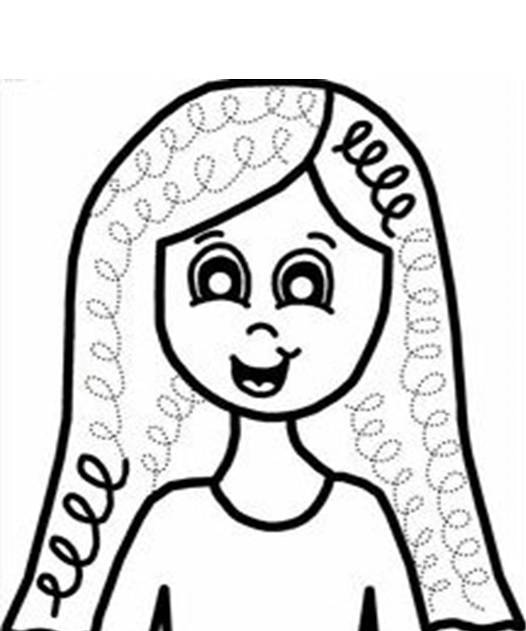 MAMIČKA   CHCE   MAŤ   V   DEŇ   SVOJHO   SVIATKU   DOKONALÝ   ÚČES.POMOŽ   JEJ   HO   DOKONČIŤ.